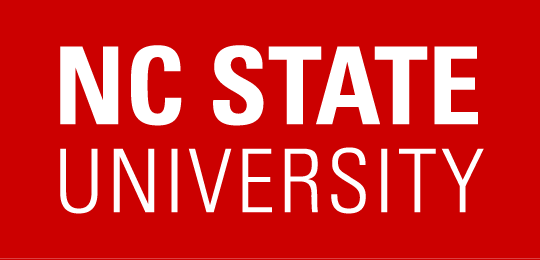 Talent Engagement WorksheetConclusions:Current Job:Desired next step with MBA:Current TE %Desired w/B-Degree %MissionTechnicalFinancialLeadershipCommunicationBusiness Resume